 Jullie hebben nu besloten of jullie de producten zelf gaan maken of dat jullie de producten gaan inkopen. Hieronder staan de twee opties weergegeven. Kies welke optie voor jullie geldt en lees de opdracht goed door. Deze opdracht maak je SAMEN met je groep. Vraag de docent om hulp! De optie die je niet gebruikt, mag je verwijderen. Producten zelf maken:Maak een verslag en verwerk hierin de volgende vragen:Als je het product zelf gaat maken, welke kosten maak je dan? Schrijf alle kosten op. Denk bijvoorbeeld aan grondstofkosten, materiaalkosten, personeelskosten, huisvestingskosten, schoonmaakkosten, verkoopkosten, rentekosten, afschrijvingskosten (op inventaris), verzekeringskosten, transportkosten. Ga op onderzoek uit en probeer hier antwoord op de krijgen! Hoeveel bedragen deze kosten? Hoe ben je aan deze bedragen gekomen? Laat zien hoe je hier aangekomen bent. Dit is erg belangrijk! Het maakt niet uit als de bedragen niet helemaal kloppen, zolang de docenten maar zien dat je op onderzoek bent gegaan! Vraag jullie docent ook om hulp. Hoeveel wordt je winstmarge? Hoeveel winst wil je op je artikel hebben? Denk je dat dit voldoende is om je kosten te dekken? Waarom denk je dat?Hoeveel producten verwachten jullie te gaan verkopen? Wat is dan je OMZET (aantal verkochte producten x verkoopprijs)? Hoe ben je aan de getallen gekomen? Je kunt hierbij gebruik maken van de volgende site:https://ondernemingsplanhandleiding.nl/blog/ondernemingsplan-schrijven/verwachte-omzet-berekenen/Wat zijn de prijzen van de concurrenten?Waarom zit er verschil tussen de prijzen van de concurrenten en die van jullie? Prijs/kwaliteitsverhouding?


Producten inkopen en later weer verkopen:Maak een verslag en verwerk hierin de volgende vragen:Als jullie de producten inkopen, waar kopen jullie het product in? Waarom koop je het daar in? Wat zijn dan de inkoopprijzen?Welke kosten hebben jullie nog? Denk aan loonkosten, schoonmaakkosten, afschrijvingskosten (op inventaris), verzekeringskosten, transportkosten, huisvestingskosten, verkoopkosten, rentekosten en dergelijke. Hoeveel bedragen deze kosten? Hoe ben je aan deze bedragen gekomen? Laat zien hoe je hier aangekomen bent. Dit is erg belangrijk! Het maakt niet uit als de bedragen niet helemaal kloppen, zolang de docenten maar zien dat je op onderzoek bent gegaan! Vraag jullie docent ook om hulp. Hoeveel zal de brutowinstmarge bedragen en waarom? Je weet dat de brutowinstmarge berekent wordt over de inkoopprijs. Denk je dat je winstmarge voldoende is om je kosten te dekken? Waarom denk je dat?Hoeveel producten verwachten jullie te gaan verkopen? Wat is dan je OMZET (aantal verkochte producten x verkoopprijs)? Hoe ben je aan de getallen gekomen? Je kunt hierbij gebruik maken van de volgende site:https://ondernemingsplanhandleiding.nl/blog/ondernemingsplan-schrijven/verwachte-omzet-berekenen/Wat zijn de prijzen van de concurrenten?Waarom zit er verschil tussen de prijzen van de concurrenten en die van jullie? Prijs/kwaliteitsverhouding?6/6 Prijsbeleid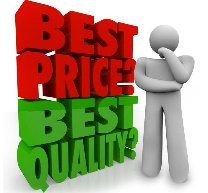 Beantwoord eerst onderstaande twee vragen:Welke producten / diensten gaan jullie verkopen? Schrijf dit zo uitgebreid mogelijk op. Maken jullie het product zelf of kopen jullie het in? Waarom kiezen jullie daarvoor?